※學校結合衛生單位與地方團體辦理健康促進活動。（如：健康體位、無菸校園、口腔保健、視力保健、性教育、正確用藥等議題）學校辦理健促活動有運用衛生單位所提供的各項資源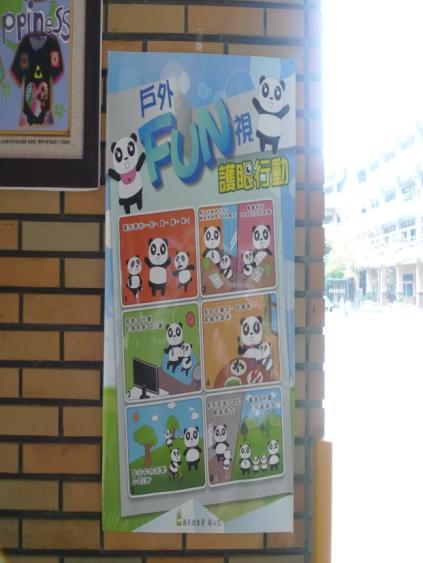 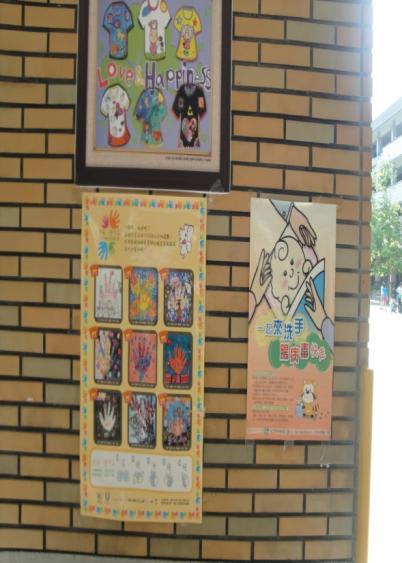 護眼行動”戶外FUN視”海報  “一起來洗手‧腸病毒遠離”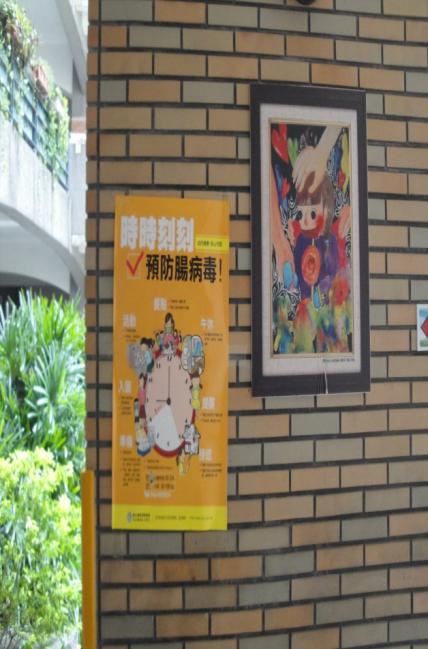 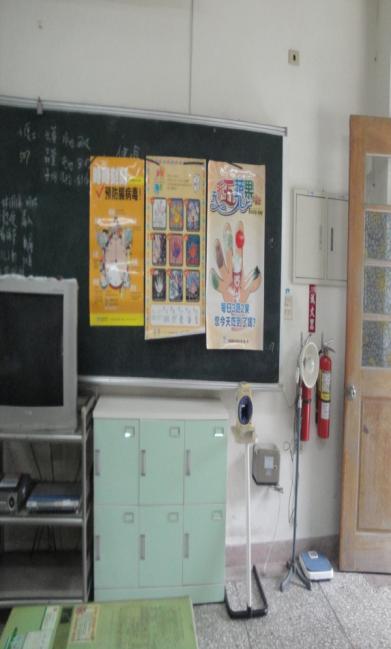 校園中張貼衛教宣導海報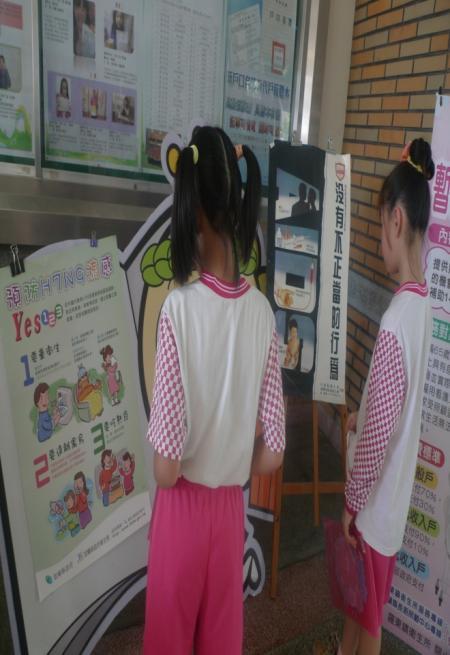 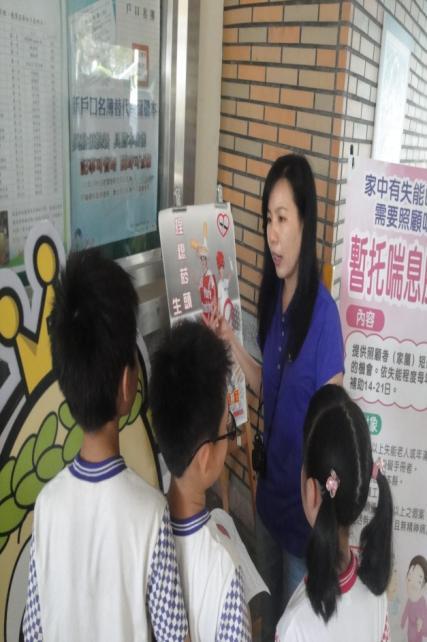 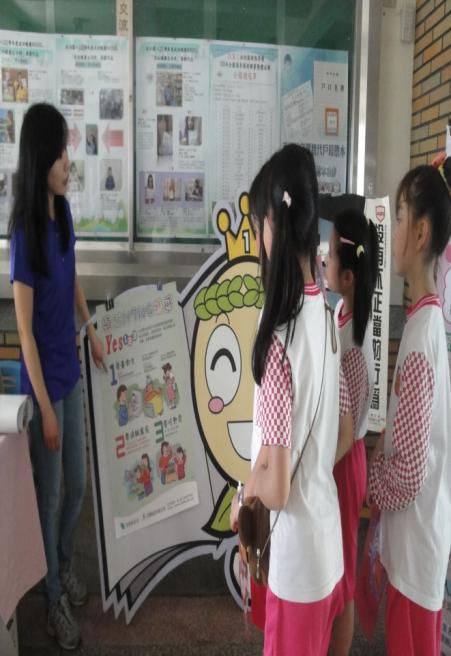 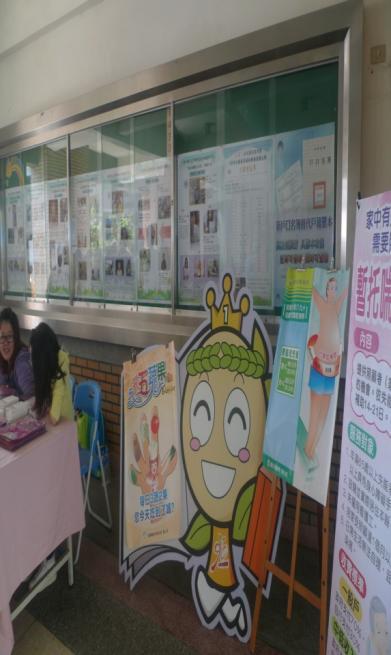 校慶園遊會時運用衛教海報進行宣導103.3.29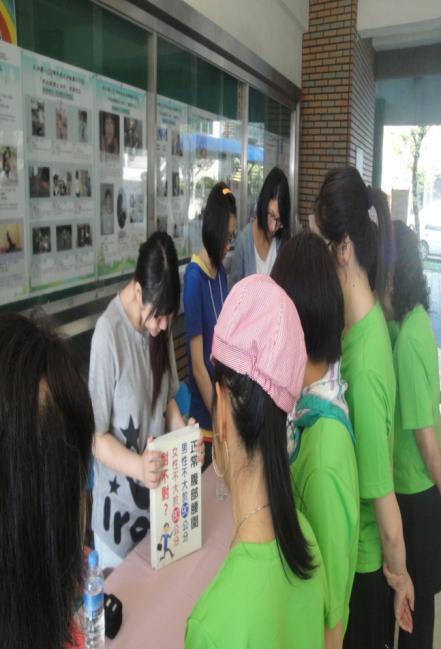 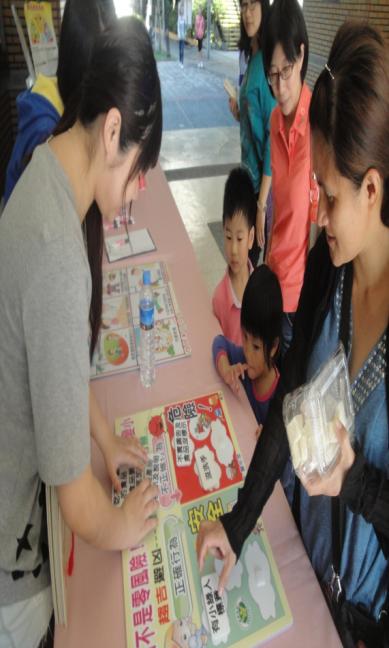 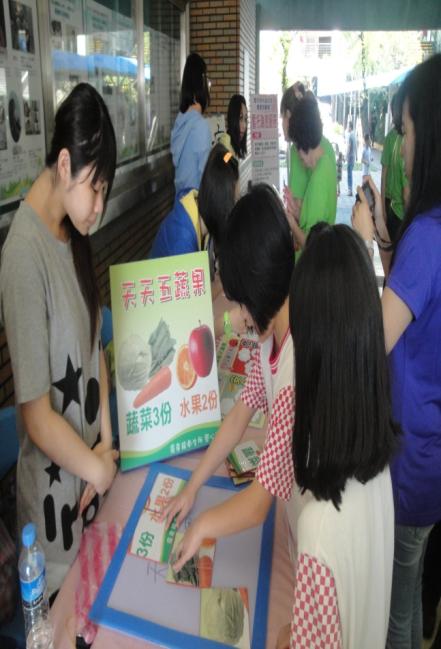 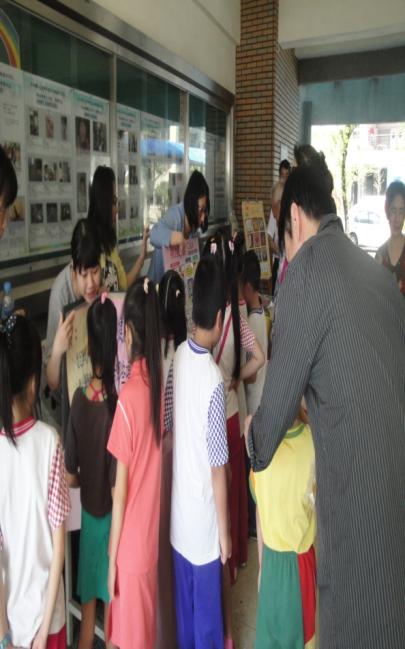 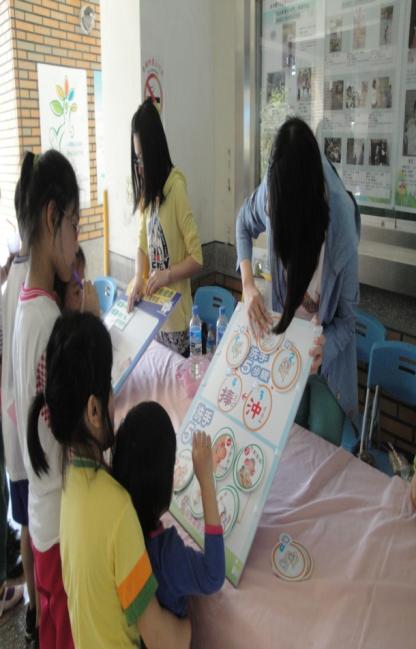 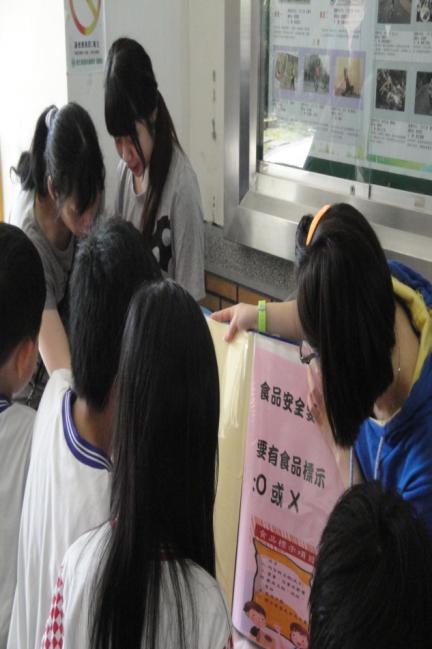 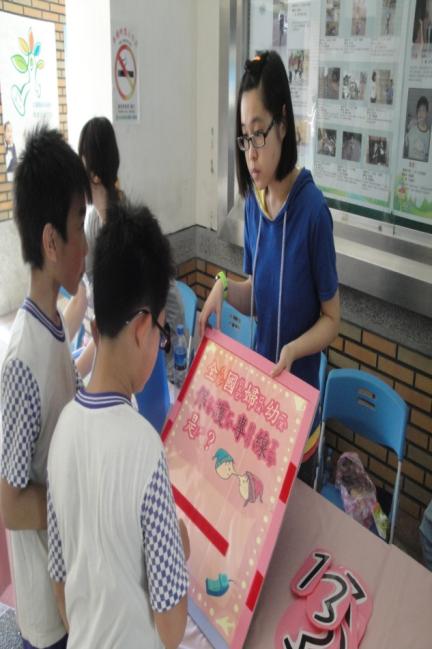 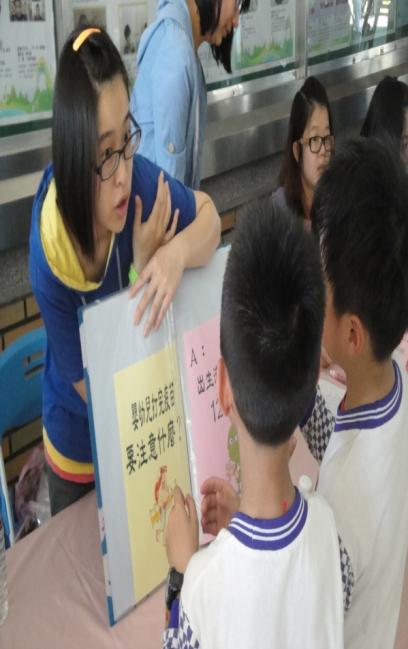 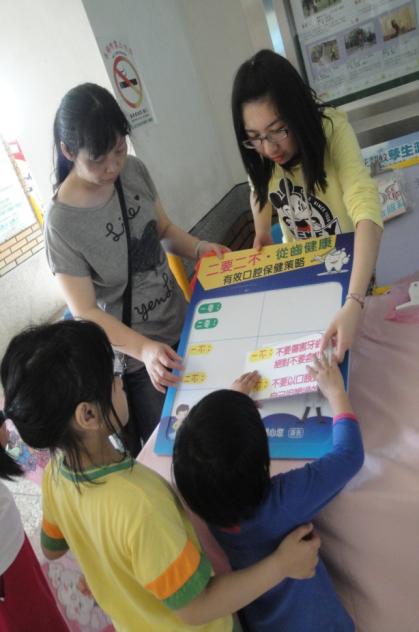 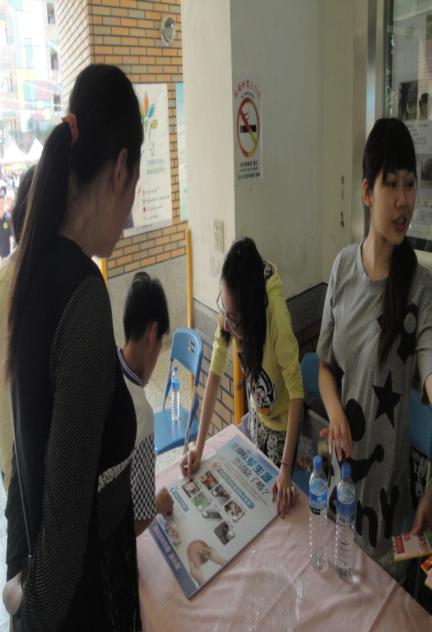 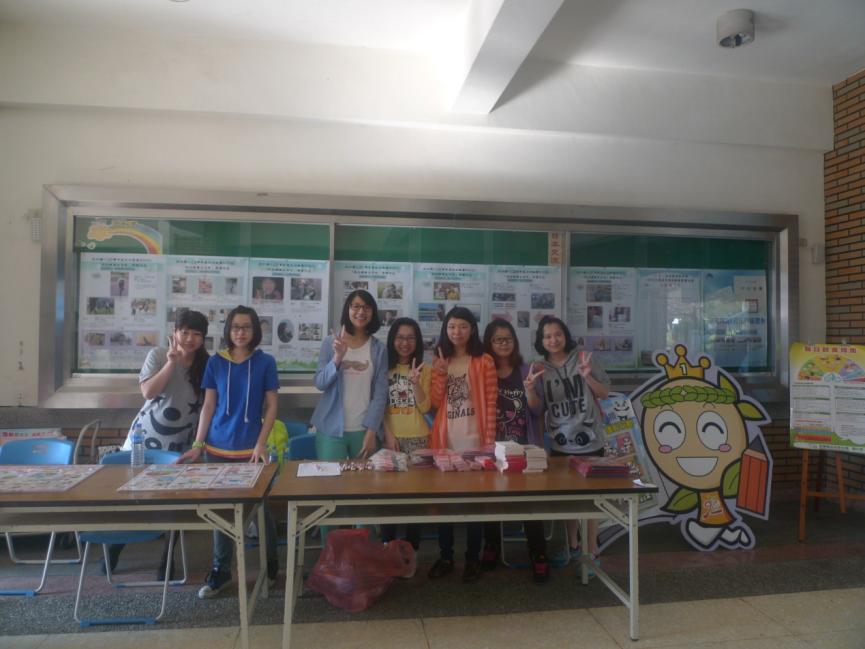 園遊會邀請衛生所人員做衛教宣導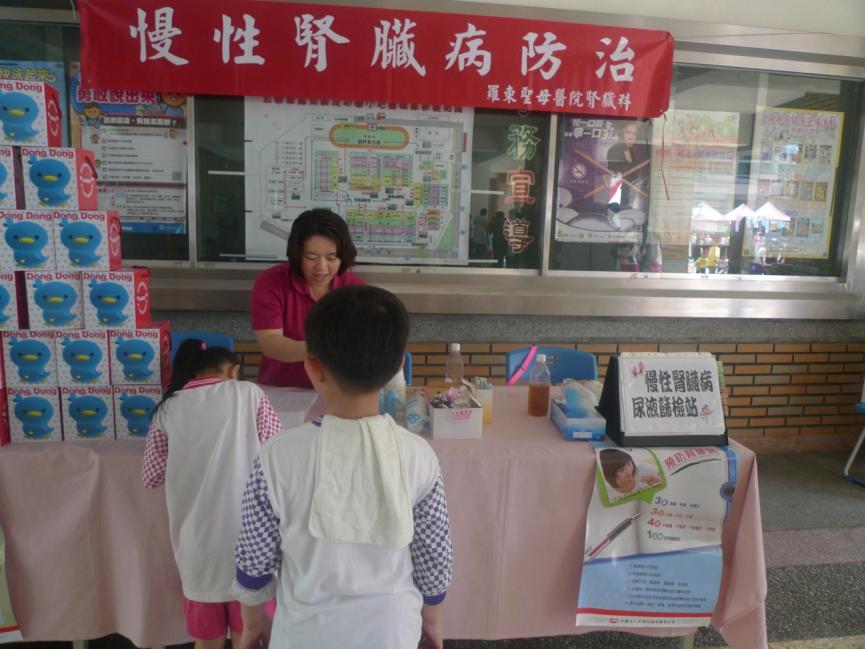 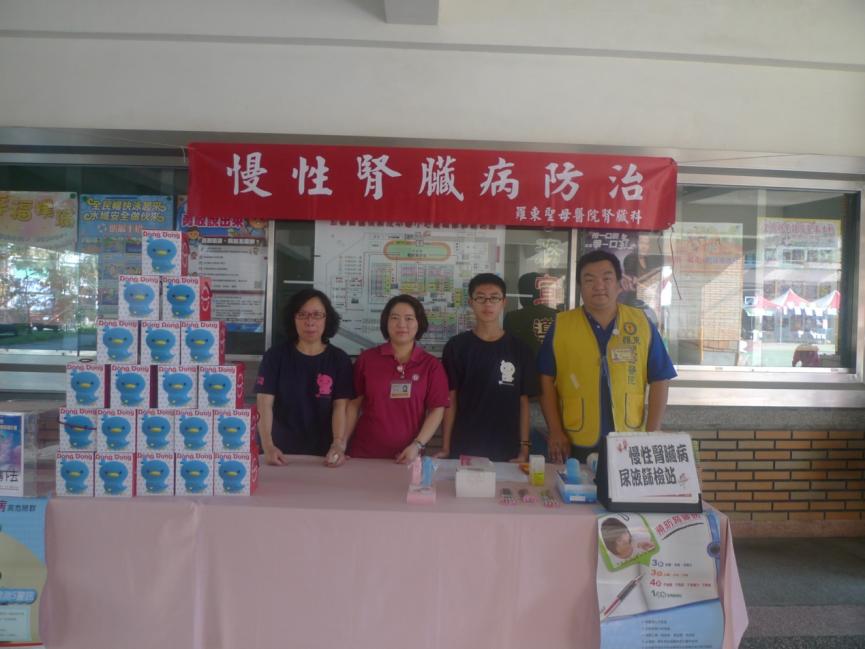 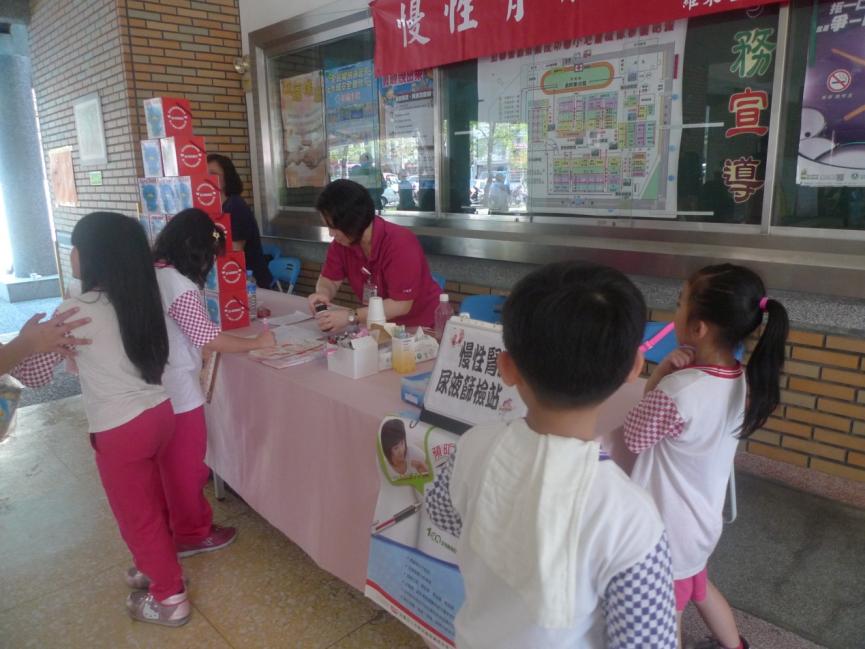 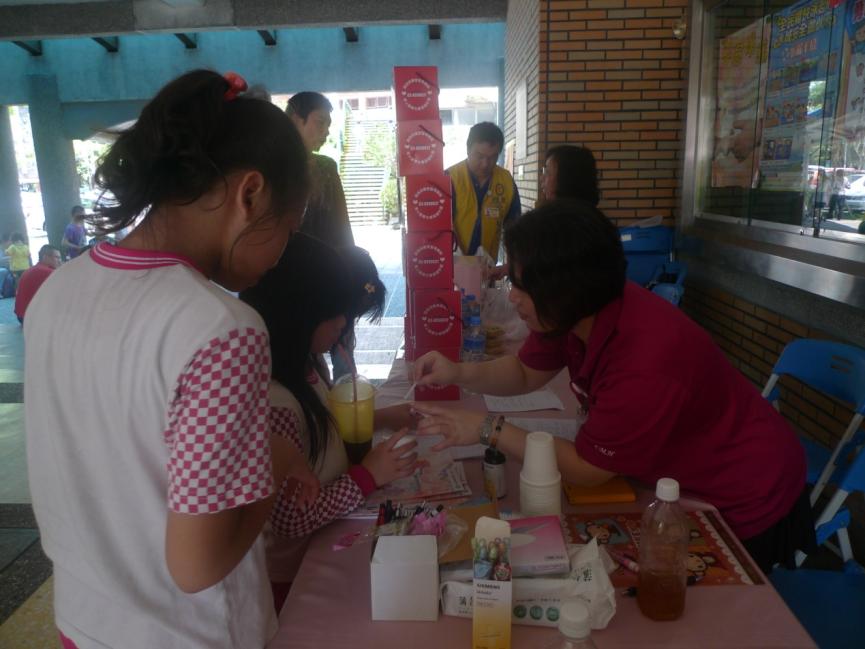 園遊會邀請聖母醫院來校做腎病防治宣導配合衛生所舉辦健促活動103.4.23一 腸病毒防治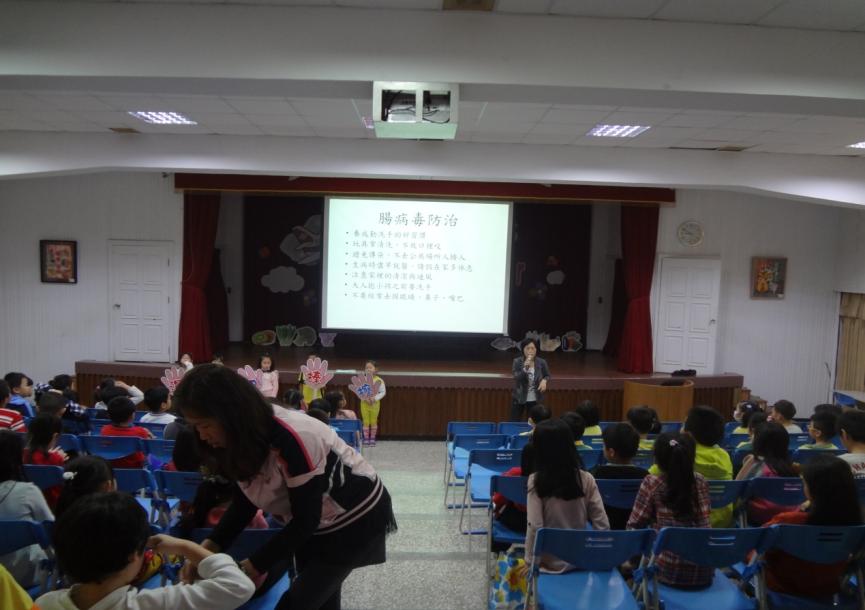 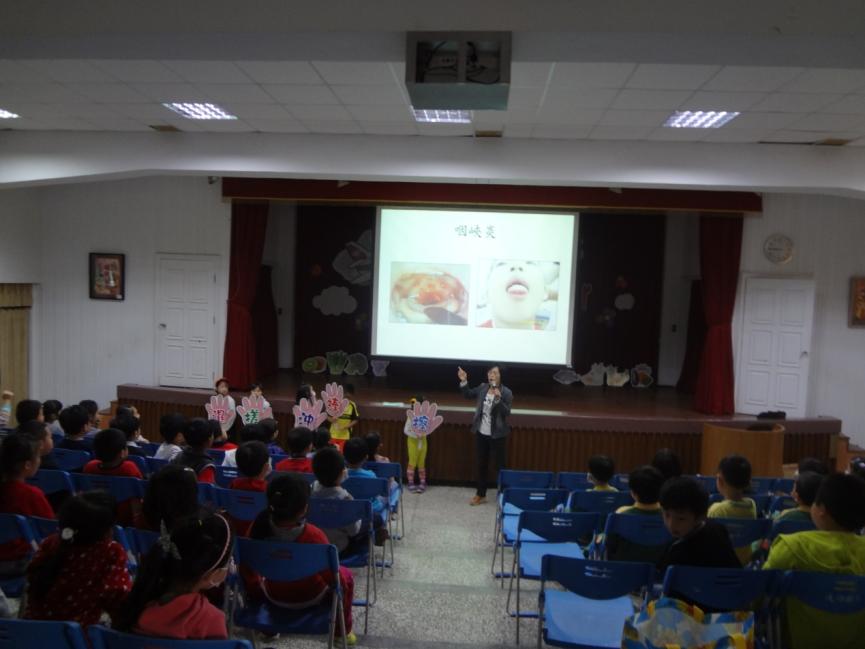 二 正確洗手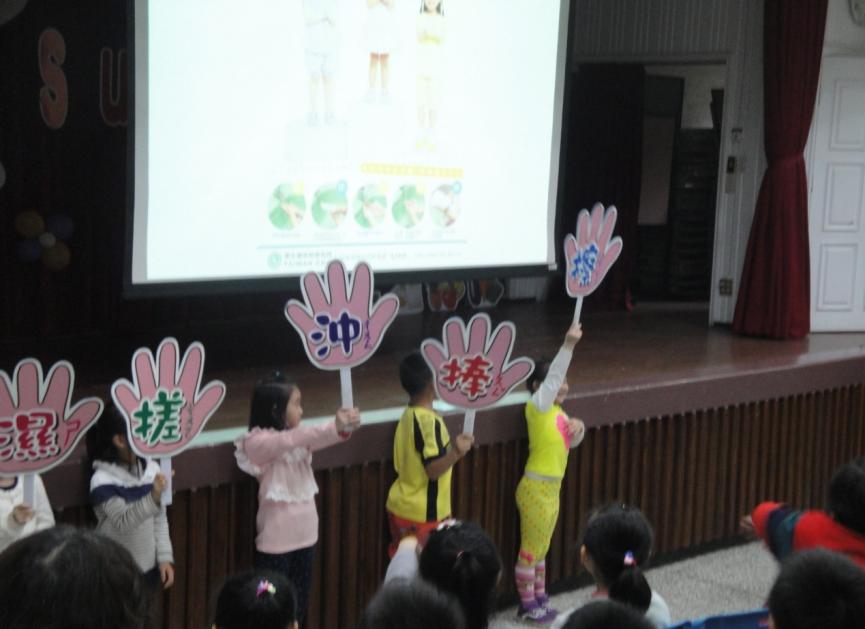 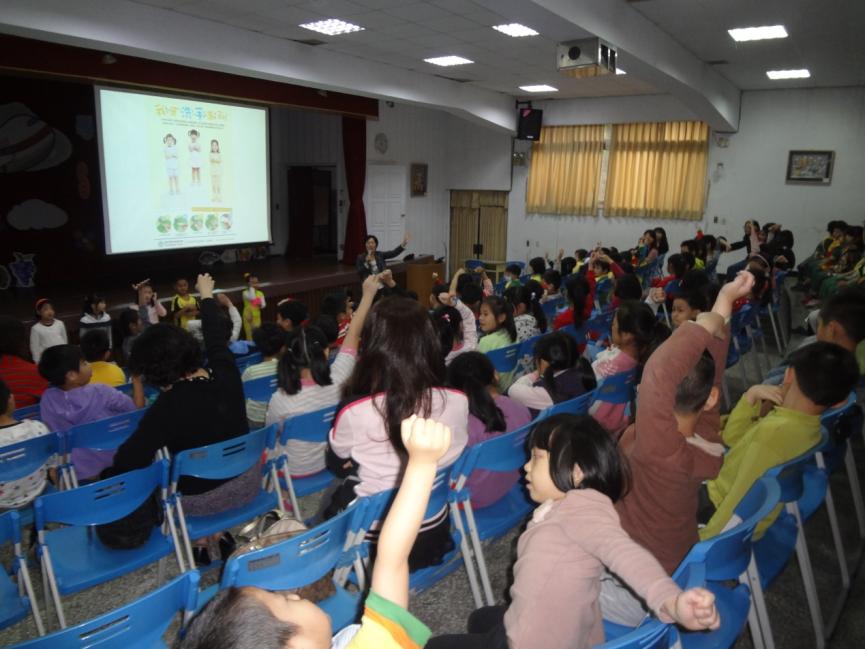 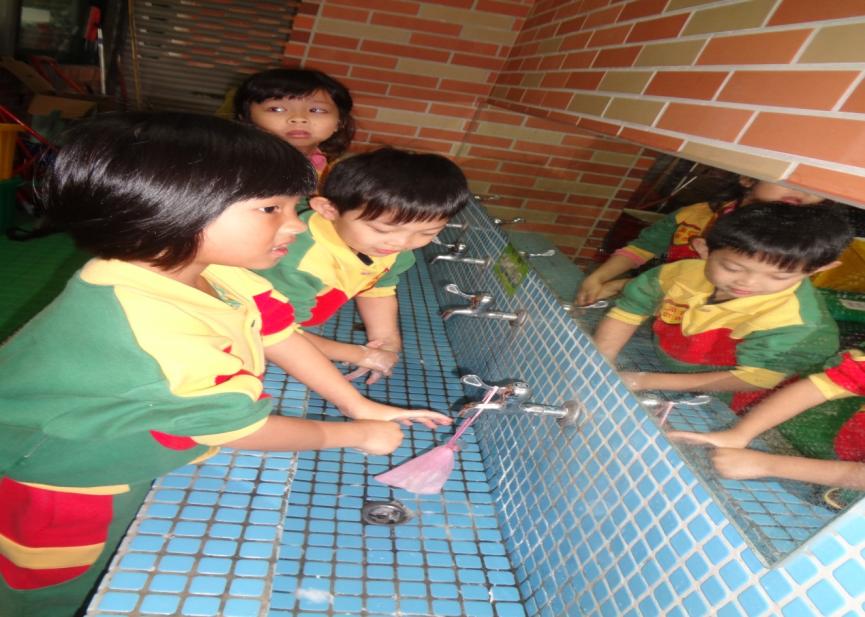 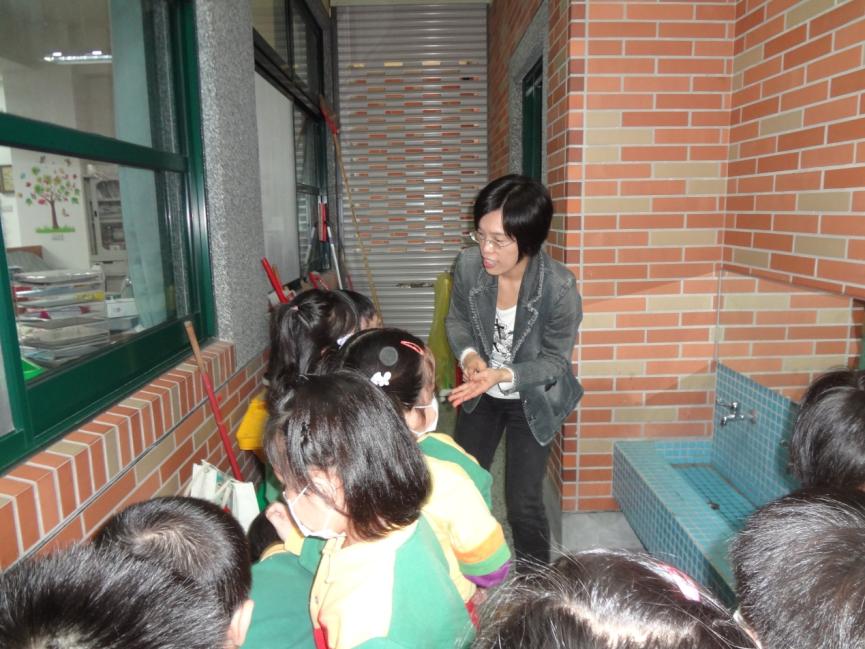 三 正確戴口罩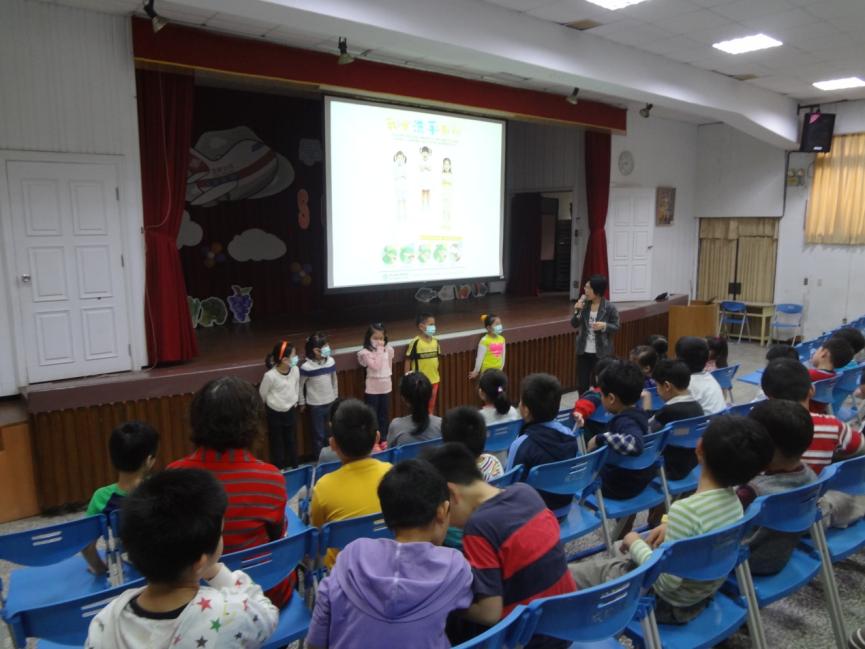 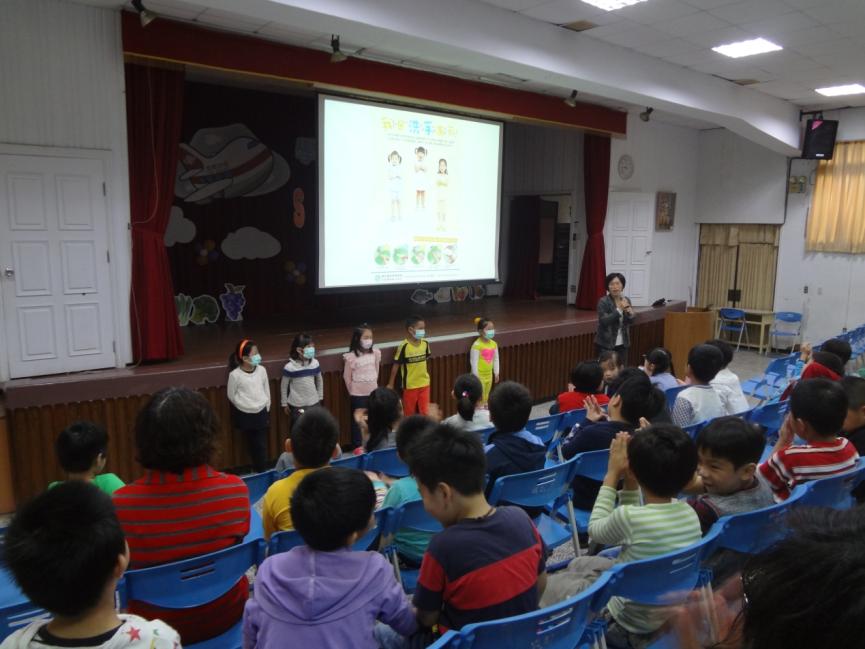 四 牙齒保健健康劇團表演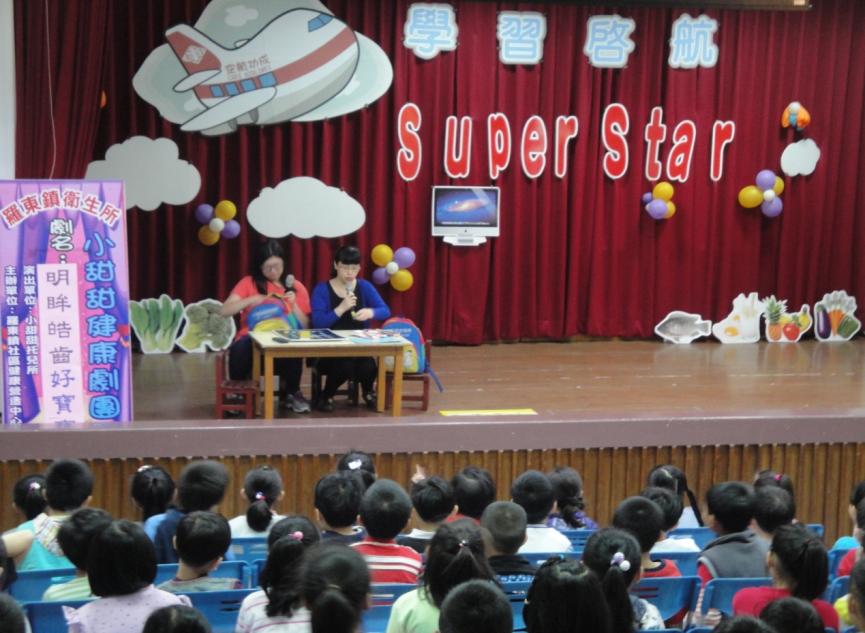 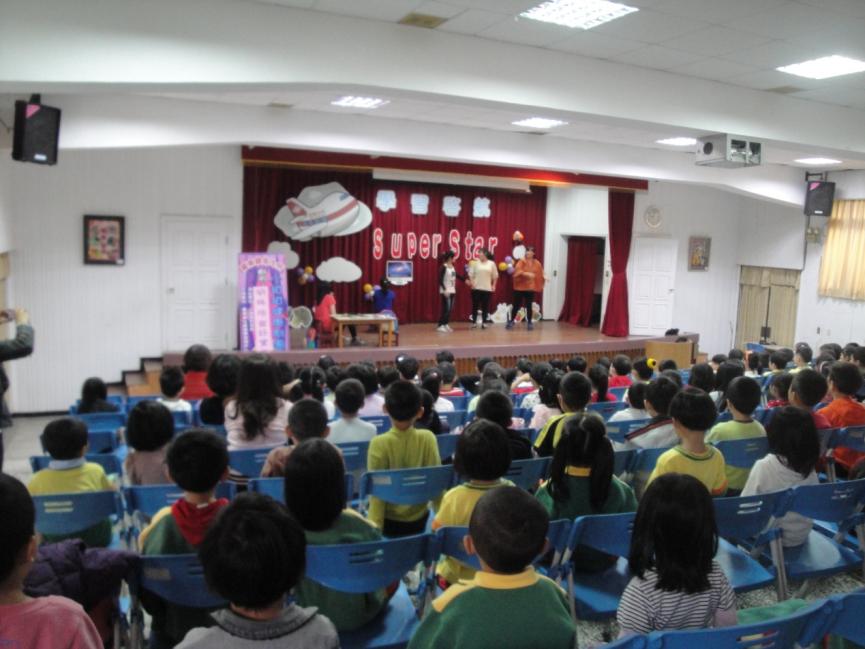 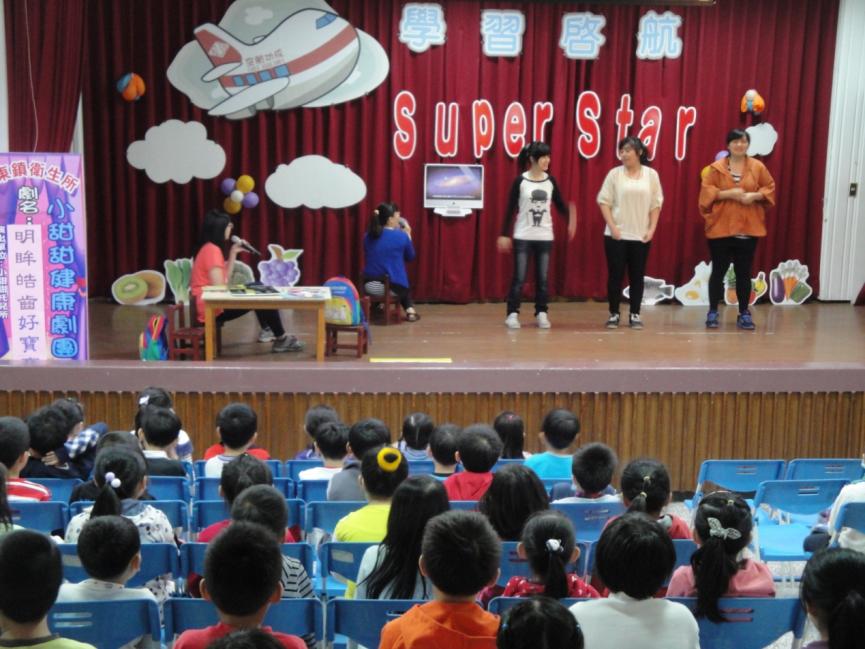 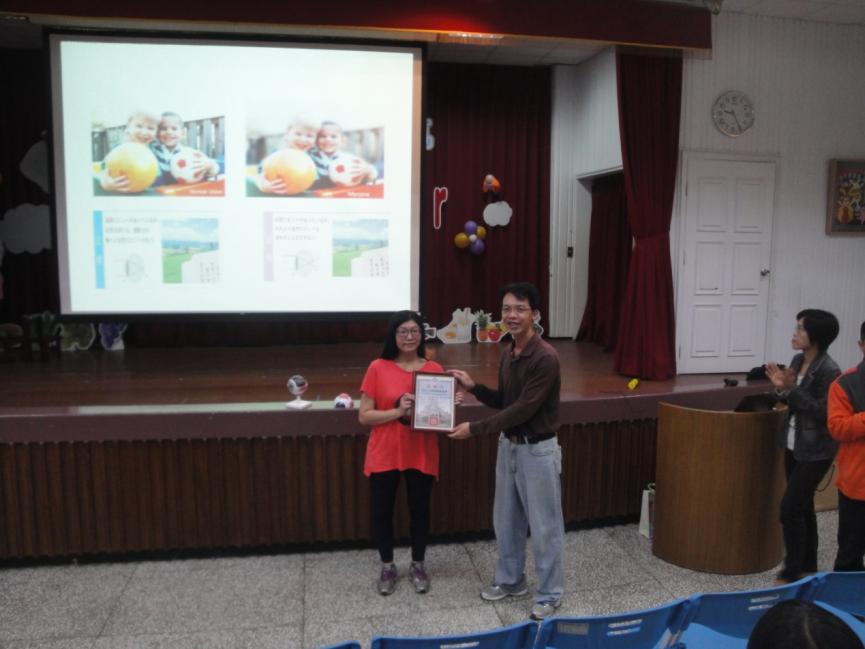 五 視力保健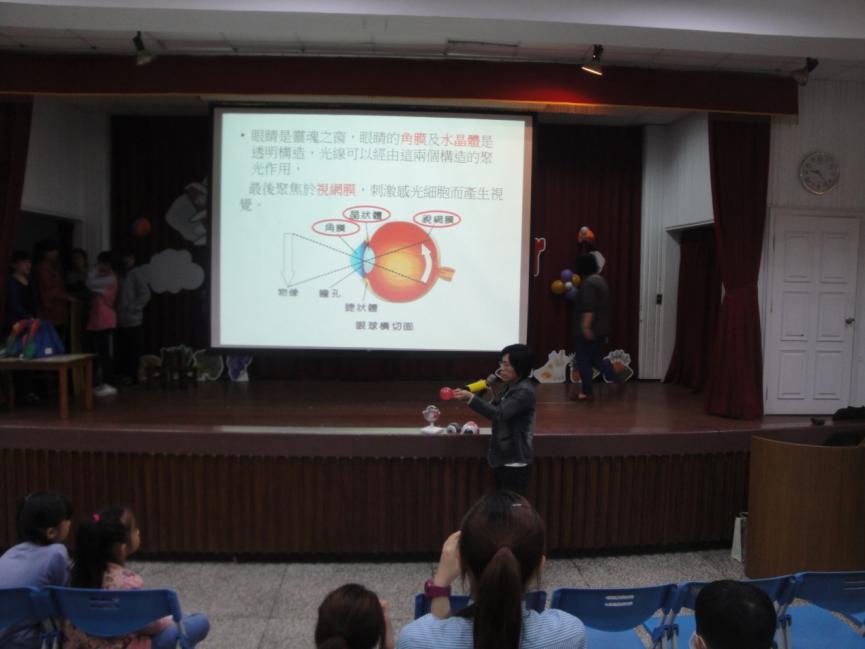 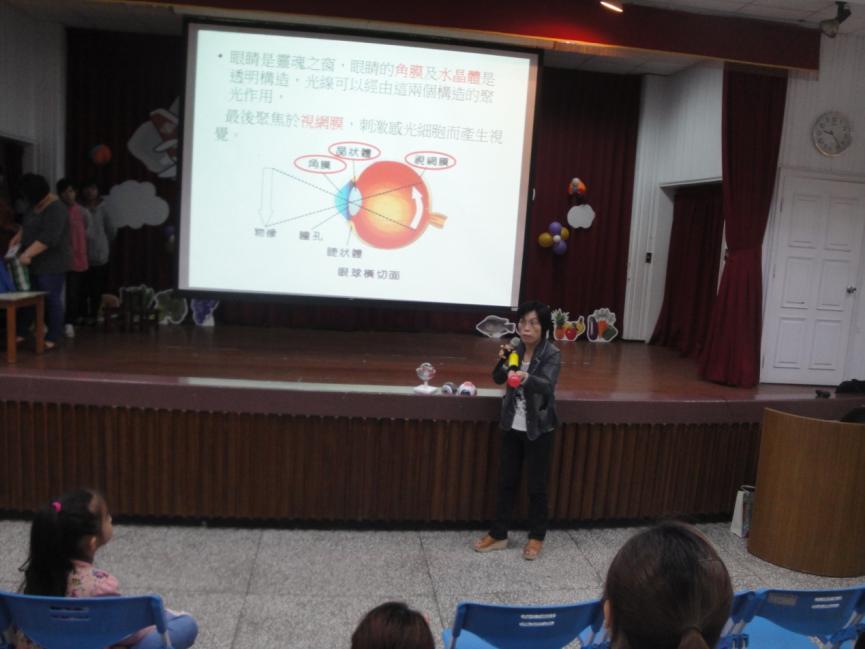 